(Nápovědy na garáže. Garáže vytvoříme tak, že polepíme krabice od bot jednobarevným papírem, uděláme díru ve víku, označíme ji určitým slovním druhem a přilepíme policistu.)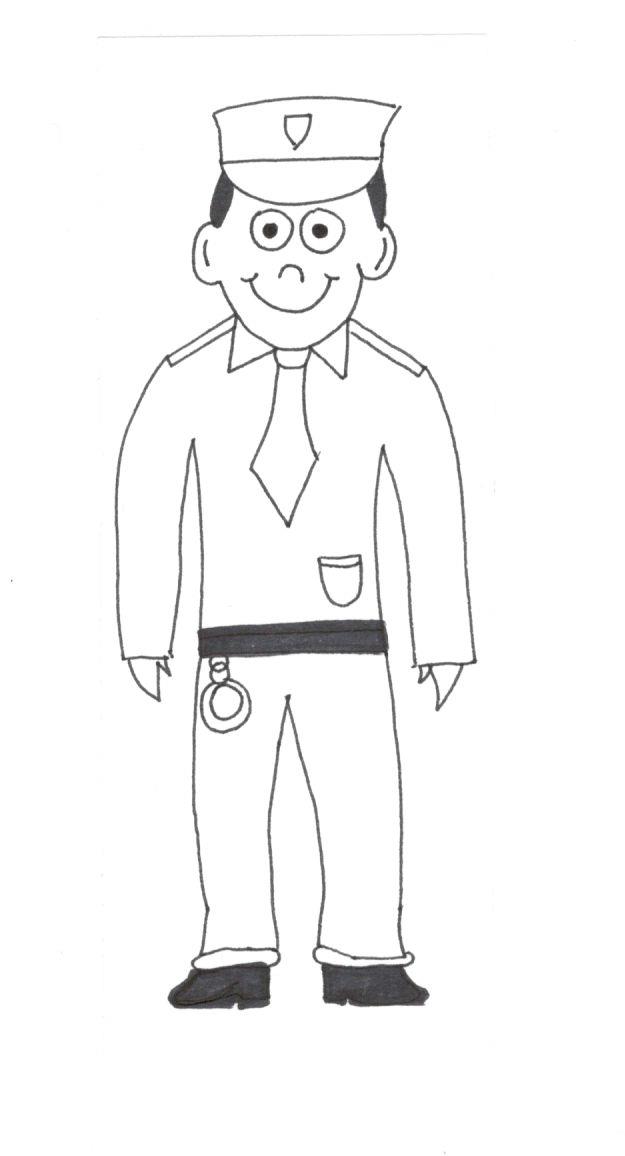 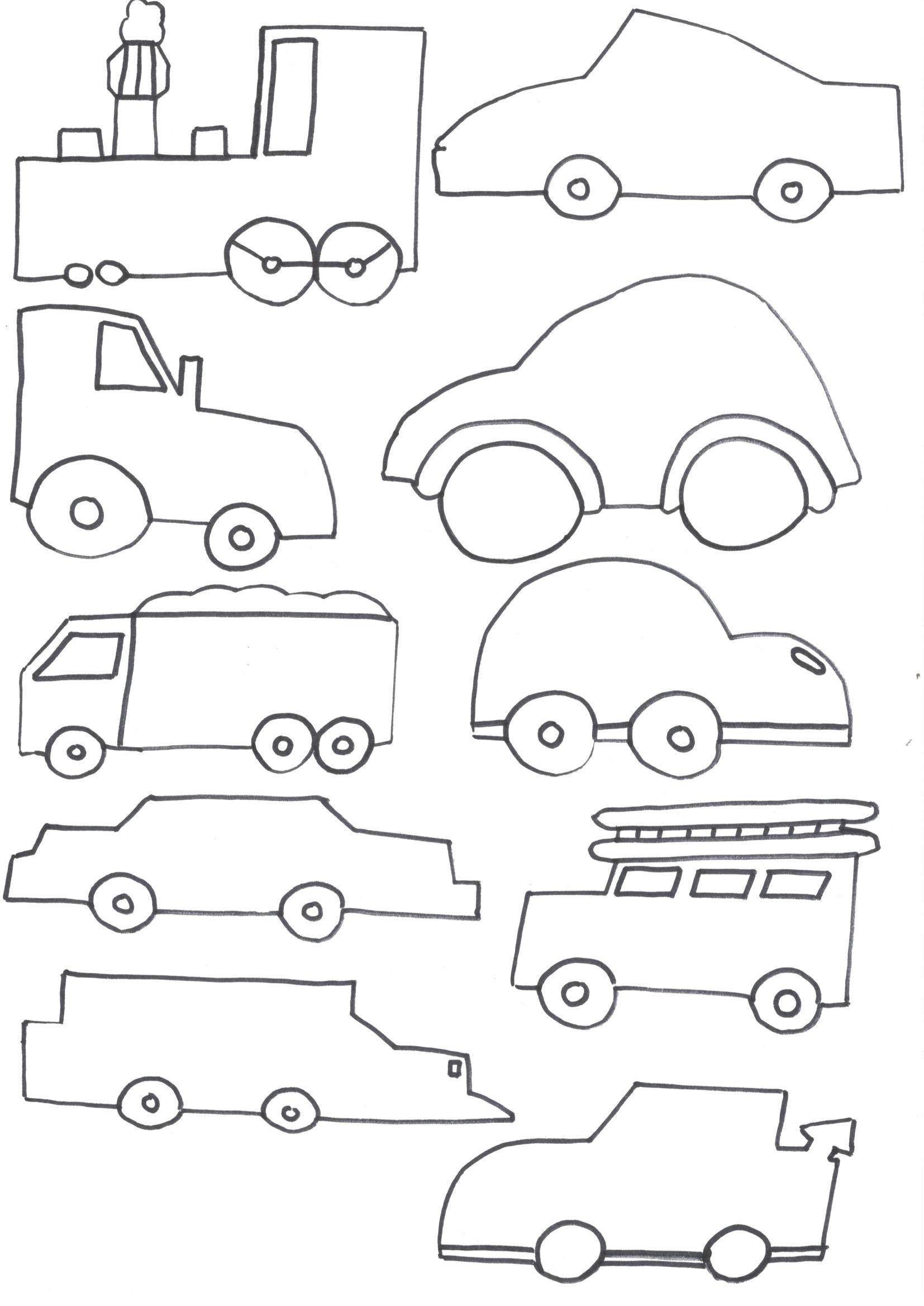 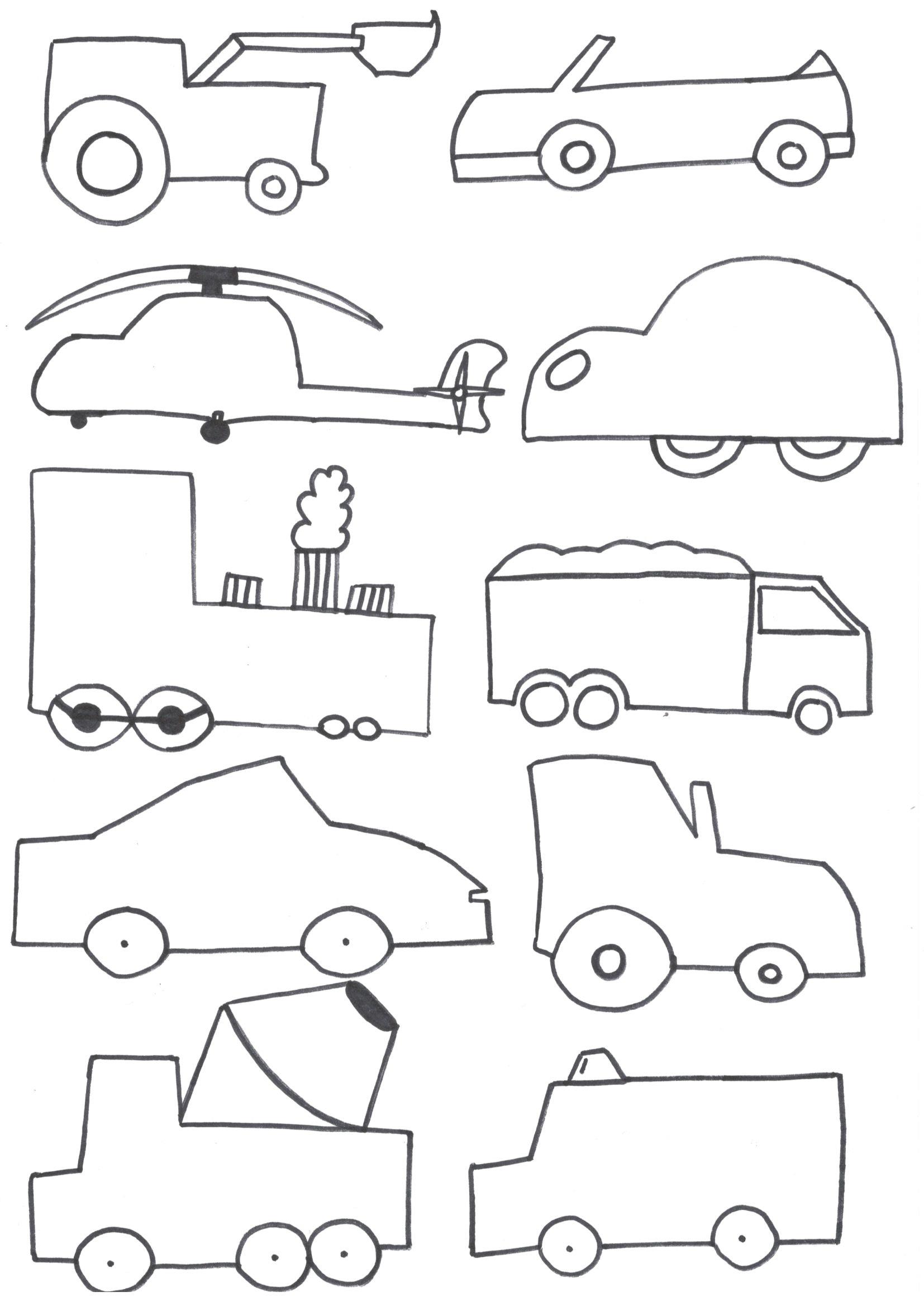 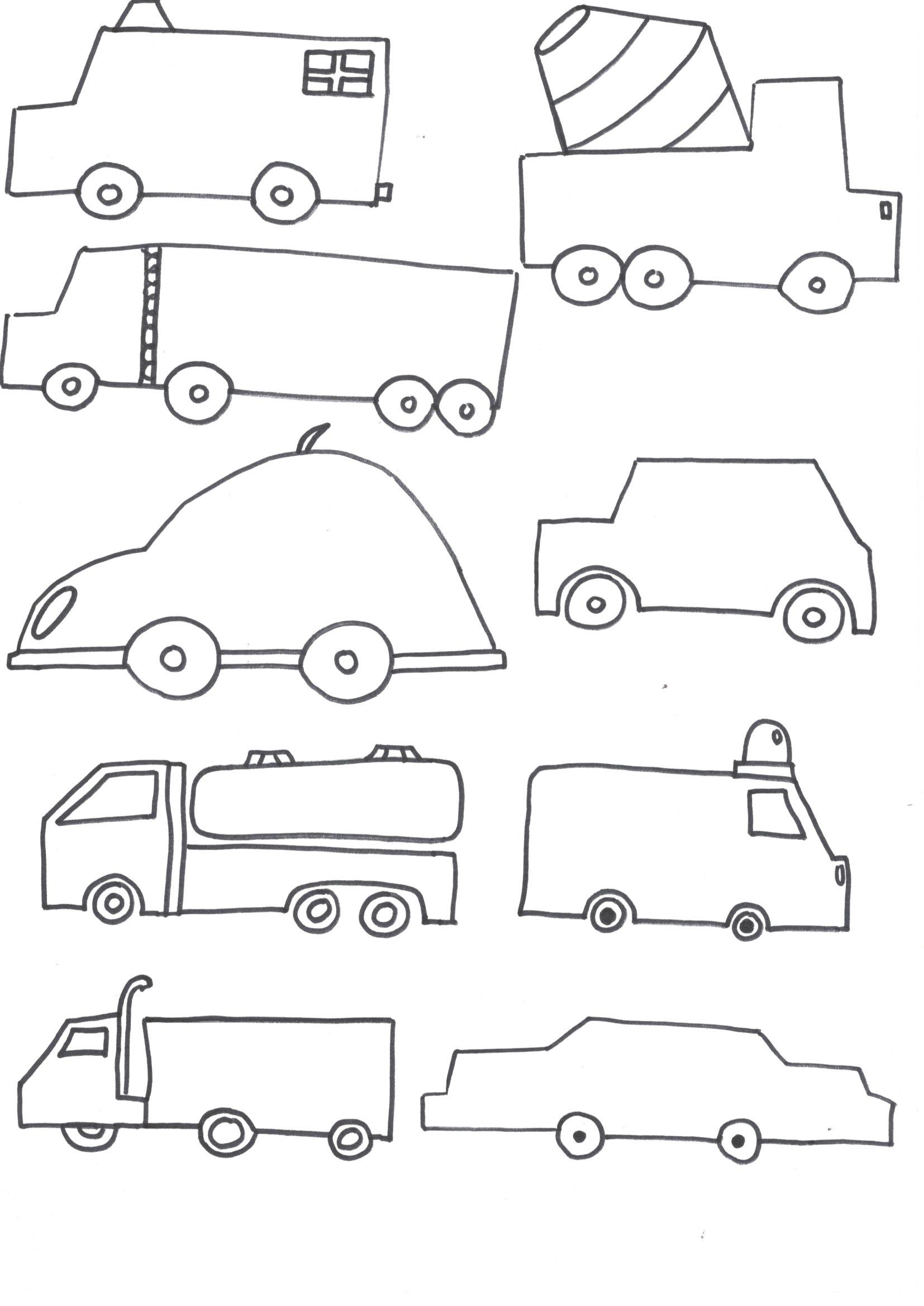 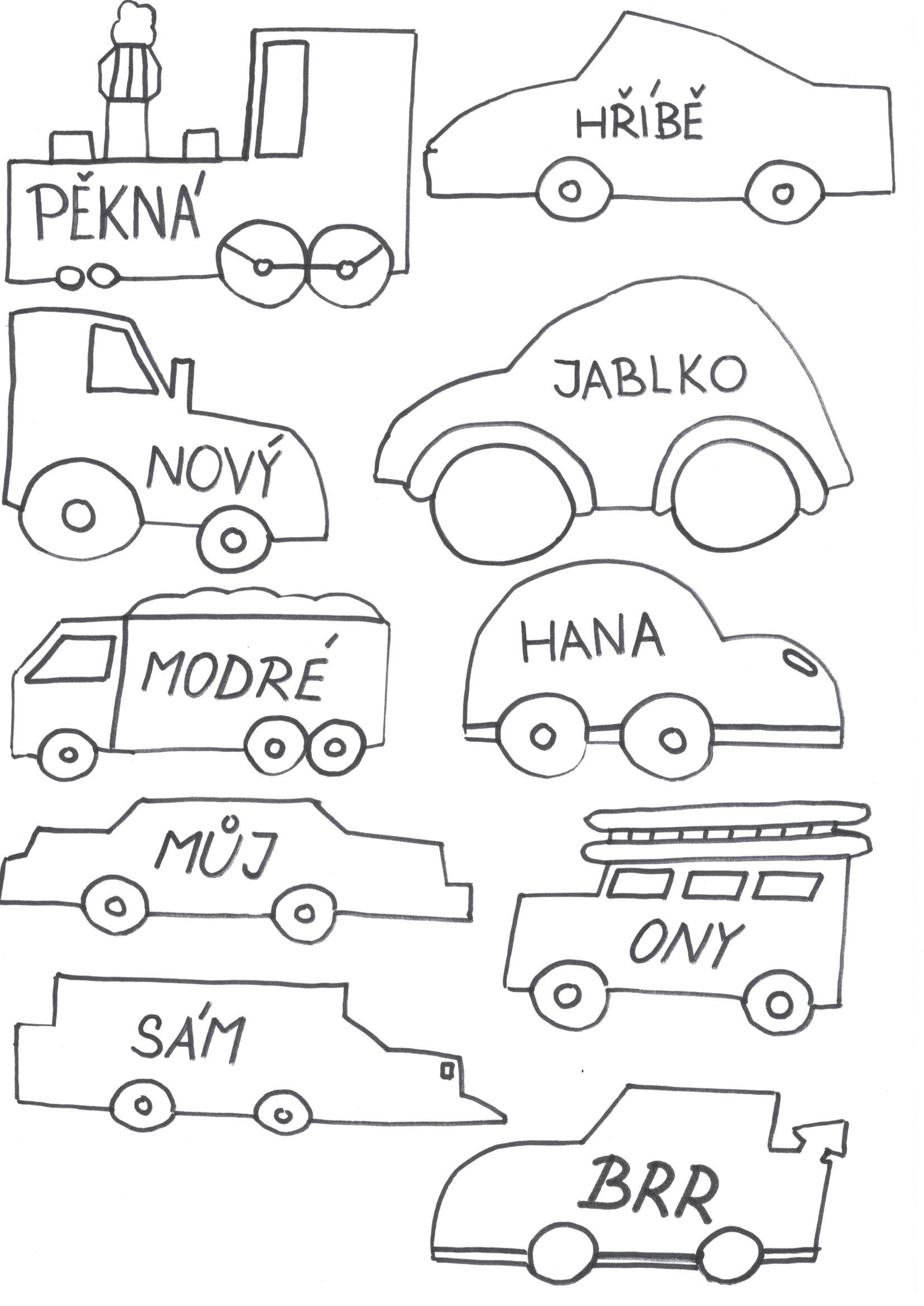 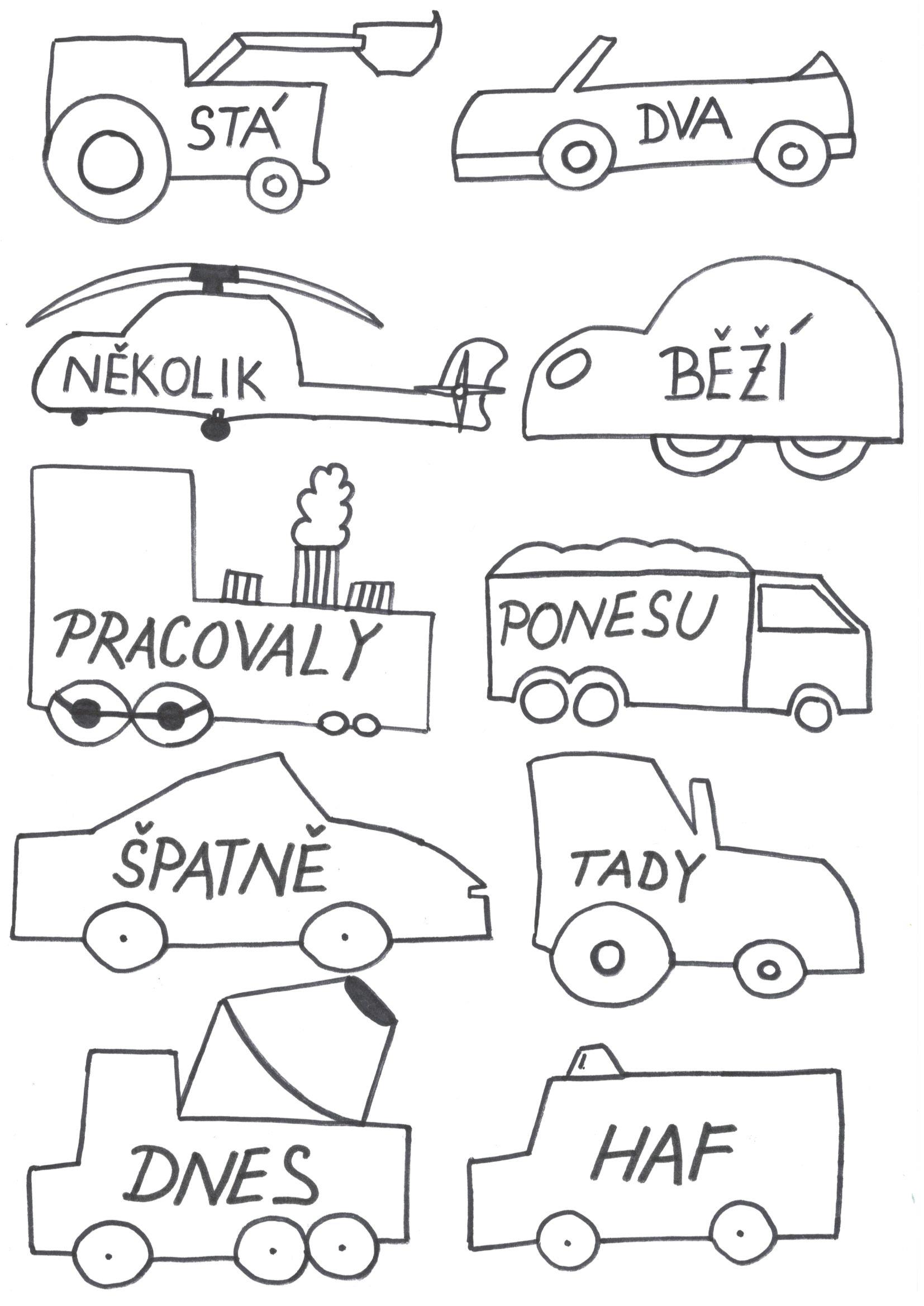 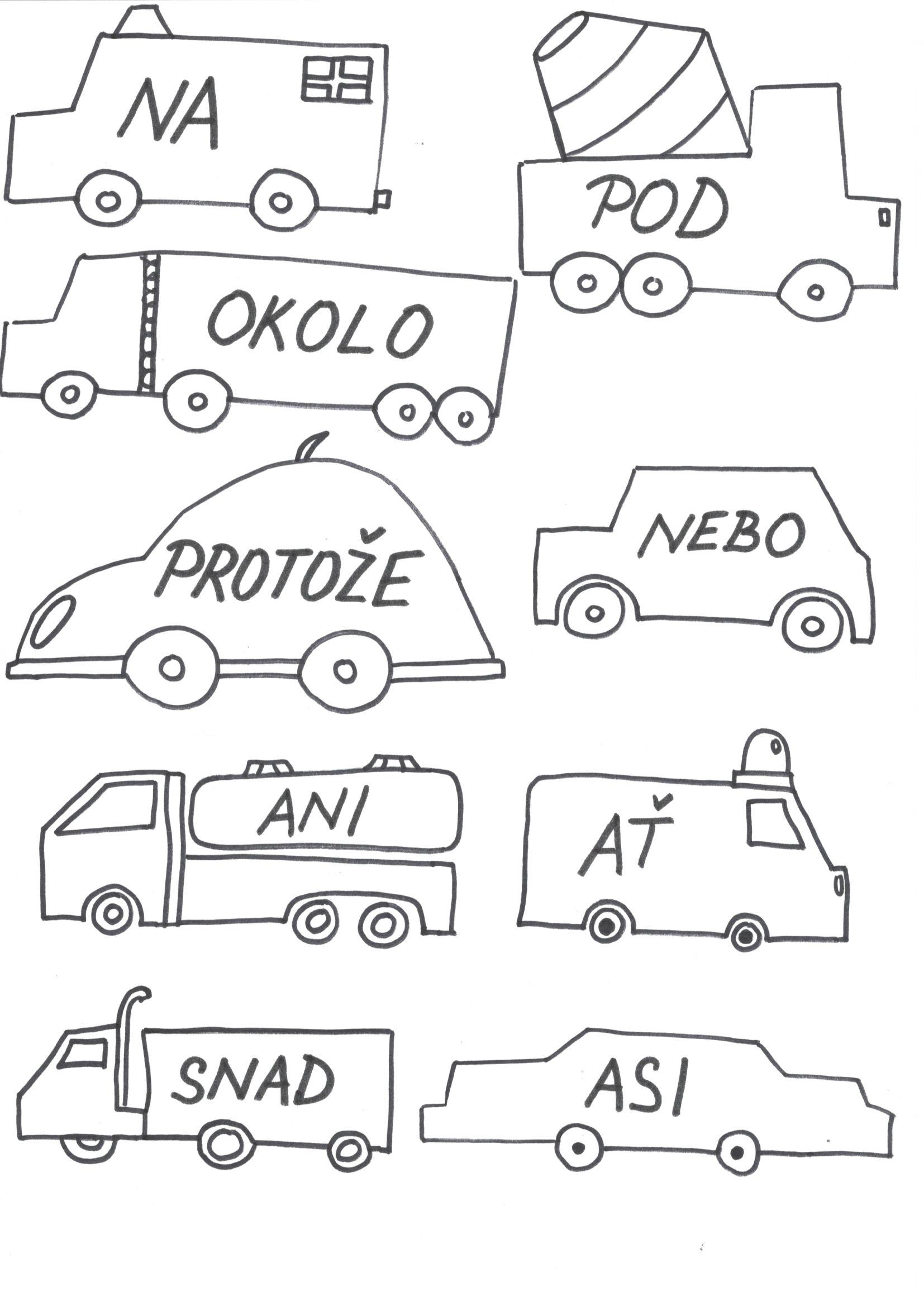 PODSTATNÁ JMÉNA – vyjadřují názvy osob, zvířat, věci, vlastností, dějů a vztahů.Ukazujeme na ně – ten, ta, to, ti, ty, ta. Např.: květina.PŘÍDAVNÁ JMÉNA –– vyjadřují vlastnosti osob, zvířat, věci, vlastností, dějů a vztahů.Ptáme se na ně – jaký/á/é, který/á/e, čí? Např.: krásná.ZÁJMENA – zastupují podstatná, přídavná jména nebo na ně ukazují.Např.: ona, ty.ČÍSLOVKY – vyjadřují množství počitatelné (určité) a nepočitatelné (neurčité). Vyjadřují také např. pořadí. Ptáme se na ně: kolik, kolikátý/á/é, kolikerý/á/é, …?Např.: desátá.SLOVESA – vyjadřují činnost, děj, stav. Ptáme se na ně: co dělá? Např.: PracujePŘÍSLOVCE – vyjadřují vlastnosti a okolnosti dějů. Ptáme se na ně: kde, kam, kdy, jak? Např.: včeraPŘEDLOŽKY – ve větě se spojuje se jménem. Např.: v (šuplíku).SPOJKY – spojují věty nebo slova. Např.: a proto.ČÁSTICE – vyjadřují přání, pravděpodobnost, odpověď. Např.: Ať, asi, ano.CITOSLOVCE – vyjadřují city, nálady, zvuky. Např.: bum bác.